Włocławek: Przebudowa drogi gminnej w miejscowości Ludwinowo długości 170mb - I Ietap Gmina  Włocławek OGŁOSZENIE O ZAMÓWIENIU -roboty budowlaneZamieszczanie ogłoszenia: obowiązkowe. Ogłoszenie dotyczy: zamówienia publicznego.SEKCJA I: ZAMAWIAJĄCYI.1) NAZWA I ADRES: Gmina Włocławek, ul. Królewiecka 7, 87-800 Włocławek, woj. kujawsko-pomorskie, teł. 0-54 230 53 00; 230 53 37, faks 054 230 53 53.Adres strony internetowej zamawiającego: www.gmina.wloclawek.plI. 2) RODZAJ ZAMAWIAJĄCEGO: Administracja samorządowa.SEKCJA II: PRZEDMIOT ZAMÓWIENIAII.l) OKREŚLENIE PRZEDMIOTU ZAMÓWIENIAII.l.l) Nazwa nadana  zamówieniu przez  zamawiającego: Przebudowa drogi gminnej w miejscowościLudwinowo długości 170mb - II etap Gmina Włocławek. II.1.2) Rodzaj zamówienia: roboty budowlane.II.1.4) Określenie przedmiotu oraz  wielkości lub  zakresu zamówienia: Przedmiotem zamówienia jest wykonanie robót budowlanych dotyczących przebudowy drogi gminnej długości 170m od km 0+580 do km0+750 w m. Ludwinowo Gmina Włocławek Powierzchnia utwardzenia: -podbudowa szer. 3,8m o powierzchni721 m2 (jezdnia i zjazdy) Zakres robót obejmuje:  1. wykonanie robót przygotowawczych -wytyczenie pasa drogi 2. wykonanie robót ziemnych i wywiezienie nadmiaru gruntu, wykonanie robót poprzecznych z wbudowaniem w pobocza, 3. wykonanie warstwy odsączającej z piasku grub. 15cm, 4. wykonanie dolnej warstwy podbudowy z mieszanki żwirowo- tłuczniowo wapiennej 0/31,5 grub. 15cm szer. 3,8m 5. plantowanie poboczy na czysto.II.1.6) Wspólny Słownik Zamówień (CPV): 45.23.31.20-6. II.1.7) Czy dopuszcza się złożenie oferty częściowej: nie. II.1.8} Czy dopuszcza się złożenie oferty wariantowej: nie.II.2) CZAS TRWANIA  ZAMÓWIENIA LUB TERMIN WYKONANIA: Zakończenie: 30.08.2014.SEKCJA  III: INFORMACJE O CHARAKTERZE PRAWNYM, EKONOMICZNYM,  FINANSOWYM I TECHNICZNYMIII.l) WADIUMInformacja na temat wadium: Oferta winna być zabezpieczona wadium dla zamówienia podstawowegow wysokości 400,OOzł , które może być wniesione w jednej z poniższych form: w pieniądzu : na konto Zamawiającego : KDBS 79 9550 0003 2001 0070 0711 0018- przed upływem terminu składania ofert Zamawiający udokumentuje  wyciągiem z konta potwierdzenie wpłaty wadium przez Wykonawcę. - poręczeniach bankowych lub poręczeniach spółdzielczej kasy oszczędnościowo- kredytowej, z tym że poręczenie kasy jest zawsze poręczeniem pieniężnym, - gwarancjach bankowych, - gwarancjach ubezpieczeniowych - poręczeniach udzielanych przez podmioty, o których mowa w art. 6b ust.S pkt2 ustawy z dnia 9 listopada 2000 roku o utworzeniu Polskiej Agencji Rozwoju Przedsiębiorczości ( tekst jednolity  Dz.U. z 2007 r. Nr 42 poz. 275 ze zmianami ). 2) Sposób przekazania: dołączone w oryginale do oferty przed upływem terminu  składania ofert. Wadium złożone w oryginale do oferty wyczerpuje postawiony warunek. Za termin  wniesienia wadium w formie przelewu pieniężnego przyjmuje się termin uznania na rachunku Zamawiającego. Dokument w formie poręczenia winien zawierać stwierdzenie, że na pierwsze pisemne żądanie zamawiającego wzywające do zapłaty wadium, zgodnie z warunkamiprzetargu, następuje jego bezwarunkowa wypłata bez jakichkolwiek zastrzeżeń. 3) Dowód wpłaty wadium zaleca się załączyć do oferty. 4) Zamawiający zwraca wadium zgodnie z art. 46 ust 1-4 ustawy z dnia 29 stycznia 2004 roku -Prawo zamówień publicznych  5) Zamawiający zatrzymuje wadium wraz z odsetkamiw przypadkach , o których mowa w art. 46 ust 4a i ust 5 ustawy Prawo zamówień publicznych..III.3) WARUNKUI DZIAŁU  W POSTĘPOWANIU ORAZ OPIS SPOSOBU DOKONYWANIA OCENY SPEŁNIANIA TYCH WARUNKÓWIII.3.1) Uprawnienia do wykonywania określonej działalności iub  czynności,jeżeli przepisy prawa nakładają obowiązek ich  posiadaniaOpis sposobu dokonywania oceny spełniania tego  warunkuZamawiający nie ustala szczegółowych kryteriów  weryfikacji predyspozycji wykonawcy ani poziomu minimalnego uznawania zdolności wykonawców do realizacji zamówienia w zakresie warunków wskazanych w art. 22 ust. l pkt  l ustawy Pzp (w zakresie posiadania uprawnień do wykonywania określonej działalności lub czynności, jeżeli przepisy prawa nakładają obowiązek ich posiadania) - warunek ten zostanie spełniony przez Wykonawcę, jeżeli złoży wraz z ofertą oświadczenie o spełnieniu warunków udziału w postępowaniu zgodnie z art. 44 ustawy Prawo zamówień publicznych Ocena spełnienia warunków dokonana zostanie zgodnie z formułą: spełnia - nie spełnia, w oparciu o informacje zawarte w oświadczeniach i dokumentach wymienionych w SIWZ.Z treści załączonych dokumentów musi wynikać jednoznacznie, iż w/w warunki Wykonawca spełnił. Nie spełnienie chociażby jednego z w/w warunków skutkować będzie wykluczeniem Wykonawcy z postępowania, a oferta uznana zostanie za odrzuconą, z zastrzeżeniem art. 26 ust 3 ustawy Pzp .III.3.2) Wiedza i doświadczenieOpis sposobu dokonywania oceny spełniania tego  warunkuWarunek ten zostanie spełniony, jeśli Wykonawca wykonał w okresie ostatnich pięciu lat przed upływem terminu  składania ofert albo wniosków o dopuszczenie do udziału w postępowaniu, a jeżeli okres prowadzenia działalności jest krótszy- w tym okresie, wraz z podaniem ich rodzaju i wartości,daty i miejsca wykonania oraz z załączeniem dowodów dotyczących najważniejszych robót, określających ich wartość oraz , czy roboty te zostały wykonane w sposób należyty oraz wskazujących, czy zostały wykonane zgodnie z zasadami sztuki budowlanej i prawidłowo ukończone( np. referencje, protokoły odbioru itp.)  : - co najmniej  2 zadań stanowiących przedmiot zamówienia w zakresie budowy dróg o nawierzchni tłuczniowej  wraz z robotami towarzyszącymi niezbędnych do spełnienia warunków wiedzy i doświadczenia. Wartość wymienionych zadań winna być nie mniejsza niż 30 000,00 PLN ( brutto)  każde, wykonanych w ramach jednego kontraktu z podaniem daty i miejsca wykonywania . Ocena spełnienia warunków dokonana zostanie zgodnie z formułą: spełnia - nie spełnia, w oparciu o informacje zawarte w oświadczeniach i dokumentach wymienionych w SIWZ.Z treści załączonych dokumentów musi wynikać jednoznacznie, iż w/w warunki Wykonawca spełnił. Nie spełnienie chociażby jednego z wjw  warunków skutkować będzie wykluczeniem Wykonawcy z postępowania, a oferta uznana zostanie za odrzuconCL z zastrzeżeniem art. 26 ust 3 ustawy Pzp.III.3.3) Potencjał technicznyOpis sposobu dokonywania oceny spełniania tego warunkuZamawiający nie ustala szczegółowych kryteriów  weryfikacji predyspozycji wykonawcy ani poziomu minimalnego uznawania zdolności wykonawców do realizacji zamówienia w zakresie warunków wskazanych w art. 22 ust. 1 pkt 3 ustawy Pzp w zakresie dysponowania odpowiednim potencjałem technicznym. Warunek ten będzie spełniony przez wykonawcę, jeżeli: -złoży  wraz  z ofertą oświadczenie o spełnieniu warunków udziału w postępowaniu zgodnie z art. 44 ustawy Prawozamówień publicznych; Ocena spełnienia warunków dokonana zostanie zgodnie z formułą: spełnia - nie spełnia, w oparciu o informacje  zawarte w oświadczeniach i dokumentach wymienionych w SIWZ.Z treści załączonych dokumentów musi wynikać jednoznacznie, iż wjw  warunki Wykonawca spełnił. Nie spełnienie chociażby jednego z w/w warunków skutkować będzie wykluczeniem Wykonawcy z postępowania, a oferta uznana zostanie za odrzuconCL z zastrzeżeniem art. 26 ust 3 ustawy Pzp.III.3.4) Osoby zdolne do wykonania  zamówieniaOpis sposobu dokonywania oceny spełniania  tego warunkuKryteria weryfikacji predyspozycji wykonawcy, poziom minimalny uznawania zdolności wykonawców do realizacji zamówienia w zakresie warunków wskazanych w art. 22 ust. 1 pkt 3 ustawy Pzp w zakresie dysponowania osobami zdolnymi do wykonania zamówienia. Warunek ten będzie spełniony przez wykonawcę, jeżeli: -dysponuje osobami posiadającymi wymagane uprawnienia budowlane wynikające z postanowień ustawy z dnia 7 lipca 1994 r.- Prawo budowlane(Dz.U. z 2013 r. poz.1409 z późn. zm.), do pełnienia funkcji kierownika budowy w specjalności drogowej (wymagane minimum -jedna osoba z min. pięcioletnim  doświadczeniem z uprawnieniami budowlanymi); Uwaga: Zamawiający określając wymogi dla osoby w zakresie posiadanych ustawowych uprawnień zawodowych, dopuszcza odpowiadające im uprawnienia budowlane, które zostały wydane napodstawie wcześniej obowiązujących przepisów oraz odpowiadające im uprawnienia wydane obywatelom państw członkowskich Unii Europejskiej, w zakresie którego właściwy organ wydaje decyzję w sprawie uznania kwalifikacji  zawodowych na zasadach określonych w ustawie z dnia 18 marca 2008 r. o zasadach uznawania kwalifikacji zawodowych nabytych w państwach członkowskich Unii Europejskiej (Dz.U. Nr 63, poz. 394, z późn. zm.). oraz złoży oświadczenie, że osoby teposiadają uprawnienia wskazane w wykazie . Ocena spełnienia warunków dokonana zostanie zgodnie z formułą:  spełnia - nie spełnia, w oparciu o informacje zawarte w oświadczeniach i dokumentach wymienionych w SIWZ.Z treści załączonych dokumentów musi wynikać jednoznacznie, iż w/wwarunki Wykonawca spełnił. Nie spełnienie chociażby jednego z wfw warunków skutkować będzie wykluczeniem Wykonawcy z postępowania, a oferta uznana zostanie za odrzuconą, z zastrzeżeniem art. 26 ust 3 ustawy Pzp .III.3.5) Sytuacja ekonomiczna i finansowaOpis sposobu dokonywania  oceny spełniania tego warunkuWarunek ten zostanie spełniony , jeżeli Wykonawca wykaże, iż posiada : a) środki finansowe lub zdolność kredytową w wysokości nie mniejszej  niż 30 000,00 zł - informacja banku lub spółdzielczej kasy oszczędnościowo- kredytowej, w którym  Wykonawca posiada rachunek, potwierdzającej wysokość posiadanych środków finansowych lub zdolność kredytową Wykonawcy, wystawionej nie wcześniej niż 3 miesiące przed upływem terminu  składania wniosków o dopuszczenie do udziału w postępowaniu o udzielenie zamówienia albo składania ofert. b) jest ubezpieczony od odpowiedzialności cywilnej w zakresie prowadzonej działalności związanej z przedmiotem zamówienia na min. 30 OOO,OOzł- opłacone polisy, a w przypadku jej braku innego dokumentu potwierdzającego, że Wykonawca jest ubezpieczony od odpowiedzialności cywilnej. Ocena spełnienia warunków dokonana zostanie zgodnie z formułą:  spełnia - nie spełnia, w oparciu o informacje zawarte w oświadczeniach i dokumentach wymienionych w SIWZ.Z treści załączonych dokumentów musi wynikać jednoznacznie, iż w/w warunki Wykonawca spełnił. Nie spełnienie chociażby jednego z w/w warunków skutkować będzie wykluczeniem Wykonawcy z postępowania, a oferta uznana zostanie za odrzuconą, z zastrzeżeniem art. 26 ust 3 ustawy Pzp .III.4) INFORMACJA O OŚWIADCZENIACH LUB DOKUMENTACH, JAKIE MAJĄ DOSTARCZYĆ WYKONAWCY W CELU POTWIERDZENIA SPEŁNIANIA  WARUNKÓW UDZIAŁU W POSTĘPOWANIU ORAZ NIEPODLEGANIA WYKLUCZENIU NA PODSTAWIE ART. 24 UST. 1 USTAWYIII.4.1) W zakresie wykazania  spełniania  przez wykonawcę warunków, o których mowa w art. 22 ust. 1ustawy, oprócz oświadczenia  o spełnianiu warunków udziału w postępowaniu należy przedłożyć:• wykaz robót  budowlanych  wykonanych  w okresie ostatnich pięciu lat przed upływem terminuskładania ofert albo wniosków o dopuszczenie do udziału w postępowaniu, a jeżeli okres prowadzenia działalności jest krótszy  - w tym okresie, wraz z podaniem ich rodzaju i wartości, daty  i miejsca  wykonania  oraz z załączeniem dowodów dotyczących najważniejszych robót,określających,  czy  roboty  te  zostały  wykonane  w  sposób należyty  oraz  wskazujących, czy zostały wykonane zgodnie z zasadami sztuki budowlanej i prawidłowo ukończone;• wykaz   osób,   które   będą   uczestniczyć   w   wykonywaniu   zamówienia,   w   szczególności odpowiedzialnych za świadczenie usług, kontrolę jakości lub kierowanie robotami budowlanymi, wraz  z  informacjami   na  temat  ich  kwalifikacji   zawodowych, doświadczenia  i  wykształcenia niezbędnych  do  wykonania zamówienia, a także zakresu wykonywanych przez nie czynności, oraz informacją o podstawie do dysponowania tymi osobami;• oświadczenie,  że  osoby,  które  będą  uczestniczyć  w  wykonywaniu  zamówienia,  posiadają wymagane uprawnienia, jeżeli ustawy nakładają obowiązek posiadania takich uprawnień;• informację  banku lub spółdzielczej kasy oszczędnościowo-kredytowej potwierdzającą wysokość posiadanych   środków   finansowych   lub   zdolność   kredytową  wykonawcy,  wystawioną  nie wcześniej niż 3 miesiące przed upływem  terminu  składania ofert albo składania wniosków o dopuszczenie do udziału w postępowaniu o udzielenie zamówienia;• opłaconą polisę, a w przypadku  jej  braku 1 inny  dokument  potwierdzający, że wykonawca jest ubezpieczony  od odpowiedzialności cywilnej  w zakresie prowadzonej działalności związanej z przedmiotem  zamówienia.Wykonawca powołujący się przy wykazywaniu spełnienia warunków udziału w postępowaniu, o których mowa w art. 22 ust. 1 pkt 4 ustawy, na zasoby innych podmiotów przedkłada następujące dokumenty dotyczące podmiotów, zasobami których będzie dysponował wykonawca:• informację  banku lub spółdzielczej kasy oszczędnościowo-kredytowej potwierdzającej wysokość posiadanych środków  finansowych lub  zdolność kredytową innego podmiotu1   wystawioną nie wcześniej niż 3 miesiące przed upływem  terminu  składania ofert albo składania wniosków o dopuszczenie do udziału w postępowaniu o udzielenie zamówienia;• opłaconą polisę, a w przypadku  jej braku, inny dokument potwierdzający, że inny podmiot jest ubezpieczony od odpowiedzialności  cywilnej  w zakresie prowadzonej działalności związanej z przedmiotem  zamówienia;III.4.2) W zakresie potwierdzenia niepodlegania wykluczeniu na podstawie art. 24 ust.  1 ustawy, należy przedłożyć:• oświadczenie o braku podstaw do wykluczenia;• aktualny  odpis  z  właściwego  rejestru  lub  z centralnej  ewidencji i informacji  o  działalności gospodarczej,  jeżeli   odrębne  przepisy  wymagają   wpisu  do rejestru  lub  ewidencji,  w  celu wykazania braku podstaw do wykluczenia  w oparciu o art. 24 ust. lpkt 2 ustawy, wystawiony nie  wcześniej niż  6 miesięcy  przed  upływem  terminu  składania wniosków o dopuszczenie doudziału w postępowaniu o udzielenie zamówienia albo składania ofert;• aktualne    zaświadczenie   właściwego   naczelnika   urzędu   skarbowego   potwierdzające,   że wykonawca  nie  zalega z opłacaniem  podatków, lub  zaświadczenie, że uzyskał  przewidziane prawem  zwolnienie, odroczenie lub  rozłożenie na raty  zaległych płatności lub  wstrzymanie w całości wykonania decyzji właściwego organu - wystawione nie wcześniej niż 3 miesiące przed upływem  terminu  składania wniosków o dopuszczenie do udziału w postępowaniu o udzielenie zamówienia albo składania ofert;• aktualne   zaświadczenie  właściwego  oddziału   Zakładu  Ubezpieczeń Społecznych  lub  Kasy Rolniczego Ubezpieczenia Społecznego potwierdzające, że wykonawca nie zalega z opłacaniem składek  na ubezpieczenia zdrowotne i społeczne, lub  potwierdzenie, że uzyskał przewidziane prawem  zwolnienie, odroczenie lub  rozłożenie na raty  zaległych płatności łub wstrzymanie w całości wykonania decyzji właściwego organu - wystawione nie wcześniej niż 3 miesiące przed upływem  terminu  składania wniosków o dopuszczenie do udziału w postępowaniu o udzielenie zamówienia albo składania ofert;• aktualną informację  z Krajowego Rejestru Karnego w zakresie określonym w art. 24 ust. lpkt4-8   ustawy,  wystawioną  nie  wcześniej  niż  6  miesięcy  przed  upływem  terminu   składania wniosków  o dopuszczenie do udziału  w postępowaniu o udzielenie zamówienia albo składania ofert;• aktualną informację z Krajowego Rejestru Karnego w zakresie określonym w art. 24 ust. l pkt 9 ustawy, wystawioną nie wcześniej niż 6 miesięcy przed upływem terminu składania wniosków o dopuszczenie do udziału w postępowaniu o udzielenie zamówienia albo składania ofert;• aktualną informację  z Krajowego Rejestru Karnego w zakresie określonym w art. 24 ust. lpkt10  i 11 ustawy, wystawioną nie  wcześniej niż  6 miesięcy przed upływem  terminu  składania wniosków o dopuszczenie do udziału  w postępowaniu  o udzielenie zamówienia albo składania ofert;• wykonawca powołujący się przy wykazywaniu spełniania warunków udziału w postępowaniu na zasoby innych  podmiotów, które  będą brały udział  w realizacji części zamówienia, przedkłada także   dokumenty    dotyczące   tego   podmiotu    w   zakresie  wymaganym   dla   wykonawcy, określonym w pkt III.4.2.111.4.3) Dokumenty  podmiotów zagranicznychJeżeli wykonawca ma siedzibę lub miejsce  zamieszkania poza terytorium RzeczypospolitejPolskiej, przedkłada:111.4.3.1}  dokument  wystawiony w kraju, w którym  ma siedzibę lub miejsce zamieszkaniapotwierdzający, że:• nie  otwarto  jego  likwidacji   ani  nie  ogłoszono upadłości  -  wystawiony nie  wcześniej niż  6 miesięcy  przed  upływem  terminu  składania  wniosków o dopuszczenie do udziału w postępowaniu o udzielenie zamówienia albo składania ofert;• nie zalega z uiszczaniem podatków, opłat, składek na ubezpieczenie społeczne i zdrowotne albo że  uzyskał  przewidziane  prawem  zwolnienie,   odroczenie  lub  rozłożenie  na  raty  zaległych płatności  lub  wstrzymanie  w całości wykonania  decyzji  właściwego organu -  wystawiony nie wcześniej  niż  3  miesiące  przed  upływem   terminu   składania wniosków o  dopuszczenie do udziału w postępowaniu o udzielenie zamówienia albo składania ofert;• nie orzeczono wobec niego zakazu ubiegania się o zamówienie - wystawiony nie wcześniej niż 6 miesięcy  przed  upływem  terminu  składania  wniosków o dopuszczenie do udziału w postępowaniu o udzielenie zamówienia albo składania ofert;III.4.3.2)• zaświadczenie właściwego organu sądowego lub administracyjnego miejsca zamieszkania albo zamieszkania osoby, której dokumenty dotyczą, w zakresie określonym w art. 24 ust. 1pkt 4-8- wystawione nie wcześniej niż 6 miesięcy przed upływem terminu składania wniosków o dopuszczenie do udziału w postępowaniu o udzielenie zamówienia albo składania ofert;• zaświadczenie właściwego organu sądowego lub administracyjnego miejsca zamieszkania albo zamieszkania osoby, której  dokumenty dotyczą, w zakresie określonym w art. 24 ust. 1 pkt 10-11  ustawy  -  wystawione  nie  wcześniej  niż  6  miesięcy  przed upływem  terminu  składania wniosków o dopuszczenie do udziału  w postępowaniu  o udzielenie zamówienia albo składania ofert.III.4.4) Dokumenty dotyczące przynależności do tej samej grupy  kapitałowej• lista  podmiotów  należących do tej  samej  grupy  kapitałowej w rozumieniu  ustawy  z dnia 16 lutego  2007 r. o ochronie konkurencji  i konsumentów  albo informacji  o tym, że nie należy do grupy kapitałowej;III.S) INFORMACJA O DOKUMENTACH POTWIERDZAJĄCYCH, ŻE OFEROWANE DOSTAWY, USŁUGI LUB ROBOTY BUDOWLANE  ODPOWIADAJĄ OKREŚLONYM  WYMAGANIOMW zakresie potwierdzenia, że oferowane roboty budowlane, dostawy  lub usługi odpowiadają określonym wymaganiom należy przedłożyć:• zaświadczenie  niezależnego  podmiotu   uprawnionego   do  kontroli  jakości   potwierdzającego,  że dostarczane produkty  odpowiadają określonym normom lub specyfikacjom technicznym;III.6) INNE DOKUMENTYInne dokumenty niewymienione w pkt  III.4) albo  w pkt III.S)l) Oferta powinna być sporządzono według wzoru formularza oferty. 2) Zaakceptowany projekt umowy podpisany na ostatniej  stronie z wyrazem Akceptuję i parafowany na każdej stronie projekt umowy.3)0świadczenie wykonawcy z art. 36a ust l ustawy z dnia 29 stycznia 2004 r. Prawo zamówień publicznych4) Wykonawcy którzy wspólnie ubiegają się o udzielenie zamówienia publicznego winni ustanowić pełnomocnika do reprezentowania ich w postępowaniu o udzielenie zamówienia albo reprezentowania w postępowaniu i zawarcia umowy, S) Dowód wpłaty wadium.SEKCJAIV:PROCEDURAIV.l) TRYB UDZIELENIA ZAMÓWIENIAIV.l.l) Tryb  udzielenia zamówienia: przetarg nieograniczony. IV.2) KRYTERIA OCENY OFERTIV.2.1) Kryteria oceny ofert: najniższa cena. IV.3) ZMIANA UMOWYprzewiduje się istotne zmiany postanowień zawartej umowy w stosunku do treści oferty, na podstawie której dokonano wyboru wykonawcy:Dopuszczalne zmiany postanowień umowy oraz określenie warunków zmianZamawiający dopuszcza możliwość wprowadzania zmiany terminu  wykonania przedmiotu zamówienia i zmiany umowy w tym zakresie w przypadku zaistnienia okoliczności niemożliwych do przewidzenia w chwili zawarcia umowy, w szczególności w sytuacji:  przedłużenia się uzgodnień zewnętrznych przez podmioty do tego upoważnione, wystąpienia okoliczności nie zawinionych przez strony, których nie można było wcześniej przewidzieć, wystąpienia wad w dokumentacji skutkującej  koniecznością wprowadzenia zmian projektowych lub technologicznych, jeżeli uniemożliwia  to lub wstrzymuje realizację określonego rodzaju robót, wstrzymania robót przez Zamawiającego lub inne służby nadzoru wykonywania robót z przyczyn niezależnych od Wykonawcy; konieczności przeprowadzenia badań w związku z odkryciem reliktów przeszłości o szczególnym znaczeniu kulturowym  i naukowym w obrębie prowadzonych robót; wystąpienia niekorzystnych warunków atmosferycznych powodujących wstrzymanie wykonywania umowy, z uwagi na technologię realizacji prac określonych umową, normami lub innymi przepisami ,wymagającej konkretnych warunków atmosferycznych, jeżeli konieczność wykonania prac w tym okresie nie jest następstwem okoliczności , za które Wykonawca ponosi odpowiedzialność, przy czym przesunięcie terminu robót nastąpi o tyle dni, przez ile trwało ich wstrzymanie, wystąpienia siły wyższej min. prace archeologiczne, gwałtowne opady, gradobicia,powodzie  i inne anomalia klimatyczne ( klęski żywiołowe). l. Zmiany treści niniejszej umowy pod rygorem nieważności, wymagają zgody obu stron, z zachowaniem formy pisemnej w formie aneksu. 2. Wszelkie zmiany postanowień niniejszej umowy wymagają zgody obydwu stron, wyrażonej na piśmie w formie aneksu do niniejszej  umowy. Zmian można dokonać na zasadach określonych w art. 144 ust.lustawy z dnia 29 stycznia 2004 roku Prawo zamówień publicznych ( Dz.U.z 2013 r. poz.907ze zm.). 3.Zgodnie z art. 144 ust. l ustawy Pzp, dokonanie istotnych zmian postanowień zawartej umowy w stosunku do treści oferty, na podstawie której dokonano wyboru wykonawcy w przypadkach wystąpienia okoliczności wymienionych w umowie, może nastąpić z uwzględnieniem podanych warunków ich wprowadzenia," a mianowicie: l) w przypadku zadziałania siły wyższej m.in. prace archeologiczne, gwałtowne opady,  gradobicia, powodzie i inne anomalia klimatyczne ( klęska żywiołowa), 2) w przypadku wystąpienia kolizji  z urządzeniami obcymi; 3) zmiany będące następstwem konieczności usunięcia błędów lub nieścisłości w dokumentacji projektowej; 4) zmiany postanowień umowy będących następstwem zmiany przepisów powodujących konieczność zastosowania innych rozwiązań niż zakładano w opisie przedmiotu umowy, 5) zmiany podwykonawcy albo dalszego podwykonawcy robót, 6) przypadku wystąpienia kolizji z urządzeniami  obcymi; 7) wynagrodzenie może ulec zmianie w przypadku ustawowej zmiany stawki VAT jak również w przypadku ograniczenia przez zamawiającego zakresu przedmiotu umowy z przyczyn, których nie można było przewidzieć w chwili zawarcia umowy oraz zmiana wymagań dotyczących umów zawieranych z podwykonawcami 4. Zakazuje się istotnych  zmian postanowień zawartej umowy w stosunku do treści oferty na podstawie której dokonano wyboru Wykonawcy, z zastrzeżeniem ust. 3, ust.5. 5. Zamawiającyprzewiduje możliwość wprowadzenia zmiany w umowie w zakresie wprowadzenia rozwiązań zamiennych (roboty zamienne) pod warunkiem, że będzie to skutkowało ulepszeniem realizacji zamówienia, usprawnieniem procesu budowy bądź koniecznością zwiększenia bezpieczeństwa realizacji robót budowlanych, z zastrzeżeniem że roboty nie wykroczą poza zakres prac opisanych w dokumentacji projektowej. Decyzje o zakresie robót zamiennych podejmuje  wyłącznie Zamawiający. ó. Wprovvadzenie zmian postanowień zawartej umowy będzie możliwe po uprzednim  pisemnym powiadomieniu strony poprzez: 1) opisanie zmiany, 2) uzasadnienie zmiany w tym podanie przyczyny dlaczego nie można wykonać umowy na pierwotnych  warunkach, w jaki sposób zmiana jest korzystna dla Zamawiającego lub konieczna dla wykonania umowy, 1) wskazanie wartości zmiany i sposobu jego wyliczenia. 7. W przypadkubraku cen materiałów  w kosztorysie ofertowym zastosowanie będą miały ceny średnie wg SEKOCENBUDU za kwartał poprzedzający wykonanie robót zamiennych. 8. Strony, poza innymi wypadkami wskazanymi we wcześniejszych zapisach umowy lub SIWZ, dopuszczają możliwość wprowadzania zmian w niniejszej umowie, jeśli będą one wynikać z zaistnienia okoliczności niemożliwych do przewidzenia w chwili zawarcia umowy lub będą korzystne dla zamawiającego. 6. Zmiana oznaczenia stron umowy, danych niezbędnych do wystawienia faktury oraz adresu korespondencyjnego wynikająca ze zmian organizacyjnych, zmian numerów telefonów i faksów, a także zmiana osób upoważnionych do kontaktu z Wykonawcą lub odbioru przedmiotu umowy nie stanowi zmiany treści umowy i wymaga tylko pisemnego powiadomienia.IV.4) INFORMACJE ADMINISTRACYJNEIV.4.1) Adres strony internetowej, na której  jest dostępna specyfikacja istotnych warunków zamówienia: www.gmina.wloclawek.plSpecyfikację istotnych  warunków zamówienia można uzyskać pod adresem: Urząd Gminy Włocławek ul. Królewiecka 7, 87-800  Włocławek, sekretariat- pokój nr 8 (piętro)..IV.4.4) Termin składania wniosków o dopuszczenie do udziału w postępowaniu lub ofert:16.04.2014  godzina 10:00, miejsce:  Urząd Gminy Włocławek ul. Królewiecka 7, 87-800 Włocławek, sekretariat- pokój nr 5 (piętro) ..IV.4.5) Termin związania ofertą: okres w dniach:  30 (od ostatecznego terminu  składania ofert). IV.4.16) Informacje dodatkowe, w tym dotyczące finansowania projektu/programu ze środków Unii Europejskiej: .IV.4.17) Czy przewiduje się unieważnienie postępowania o udzielenie zamówienia,w przypadku nieprzyznania środków pochodzących z budżetu Unii Europejskiej oraz niepodlegającychzwrotowi środków z pomocy udzielonej przez  państwa członkowskie Europejskiego Porozumienia o Wolnym Handlu (EFTA), które miały być przeznaczone na sfinansowanie całości lub części zamówienia: nie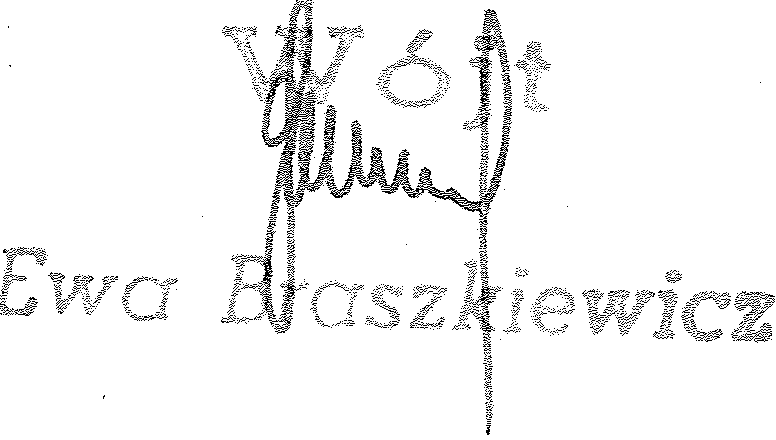 